В конце января - начале февраля состоялось первенство района по зимнему многоборью ГТО в зачет 62 спартакиады школьников.Сборные команды 13 школ района в течение двух дней соревновались в трех видах программы.В конце января на базе Ивнянской СОШ №1 прошли состязания по стрельбе из пневматической винтовки, а так же в подтягивании на перекладине (юноши),  сгибании и разгибании рук в упоре на полу (девушки).В начале февраля прошли соревнования по лыжным гонкам на дистанции 3 км. (девушки) и 5 км. (юноши).По итогам трех видов программы места распределились следующим образом:В командном первенстве среди школ 1 группы:1 место- Ивнянская СОШ №1 (587 очков);2 место – Новенская СОШ (523 очка)3 место – Вознесеновская СОШ (250 очков)В командном первенстве среди школ 2 группы:1 место- Хомутчанская ООШ (711 очков);2 место – Песчанская СОШ (589 очков)3 место – Покровская  ООШ (475 очков)В личном первенстве среди девушек  1 место заняла Сафонова Элеонора из Ивнянской СОШ №1, на 2 и 3 месте оказались представительницы Хомутчанской ООШ Алексеева  Валерия и Семендяева  Виктория соответственно.Среди юношей 1 место занял Лукьянчиков Николай ученик Песчанской СОШ, а 2 и 3 место вновь  завоевали Хомутчанские школьники Гнилицков Алексей и Сафонов Никита  соответственно.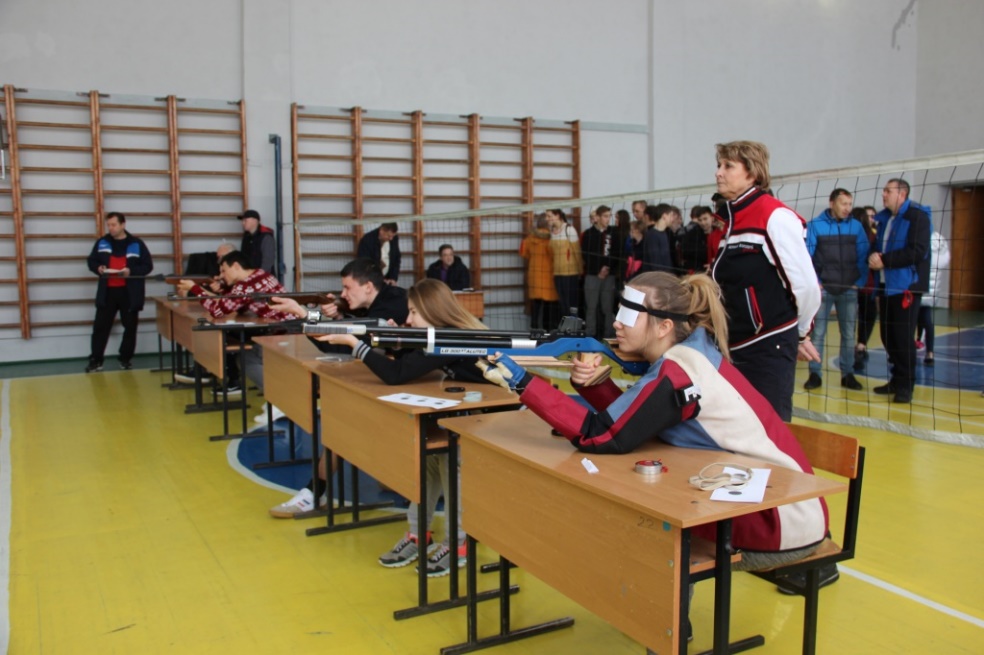 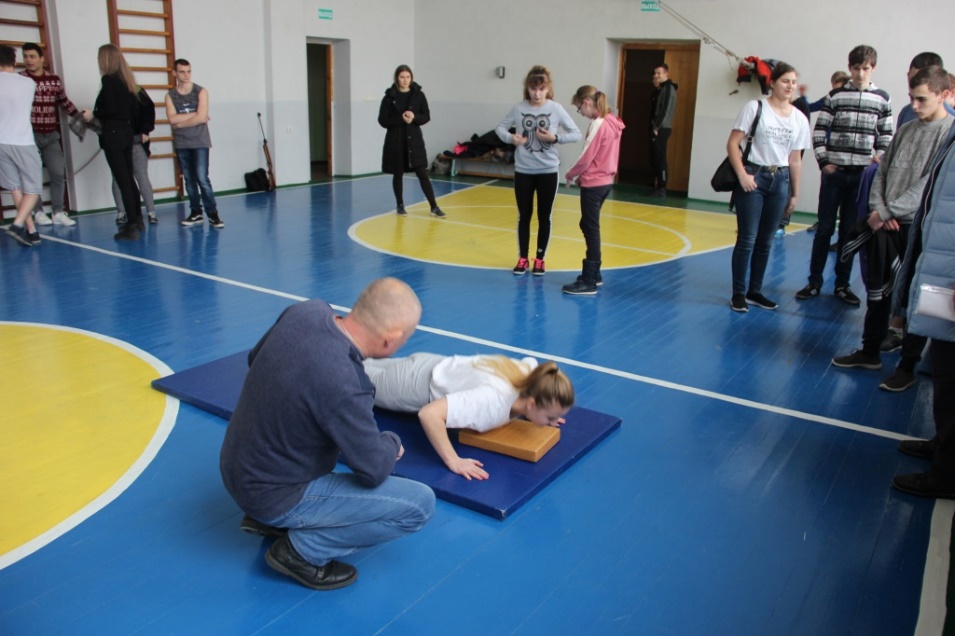 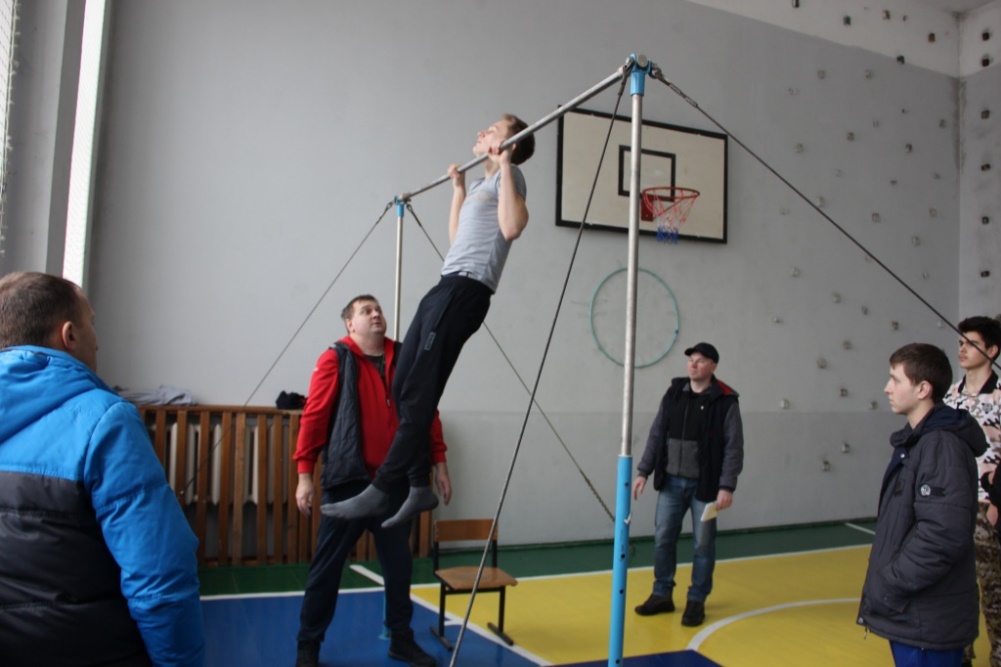 